Janvier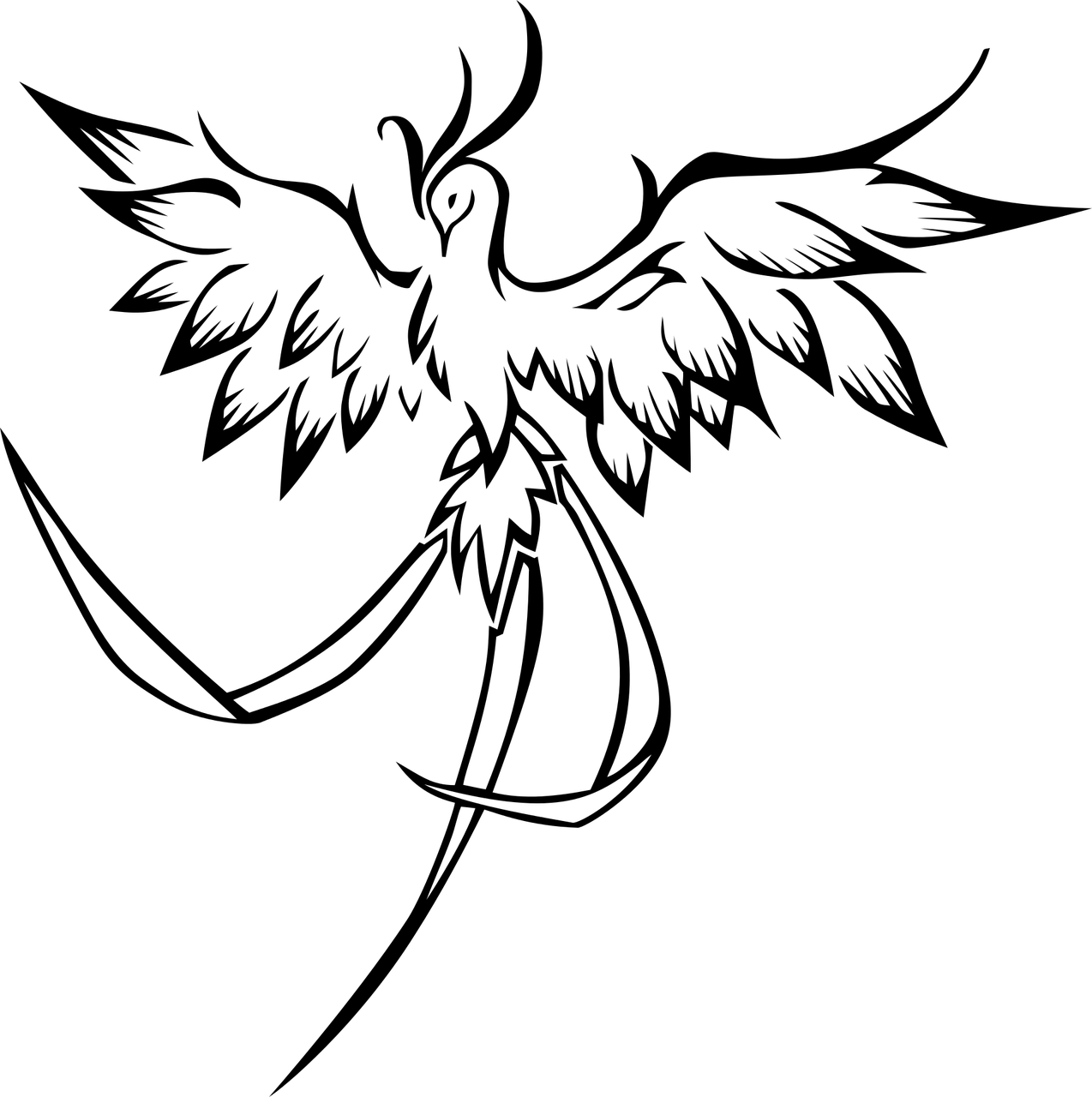 LégendeBLEU PASTELCHRONIQUEBLEU FLUOLECTURE--JAUNE PASTEL--AUTRE ACTIVITÉ--JAUNE FLUO--RENDEZ-VOUSORANGE PASTELCORRECTIONORANGE FLUOIMPORTANTROSE PASTELBILLET BLOGROSE FLUOPUBLICATIONVERT PASTELÉCRITUREVERT FLUORÉÉCRITUREVIOLET PASTELCONST. UNIVERS